№ п/пНаименование товара, работ, услугЕд. изм.Кол-воТехнические, функциональные характеристикиТехнические, функциональные характеристики№ п/пНаименование товара, работ, услугЕд. изм.Кол-воПоказатель (наименование комплектующего, технического параметра и т.п.)Описание, значение1.Песочный дворикМФ 3.32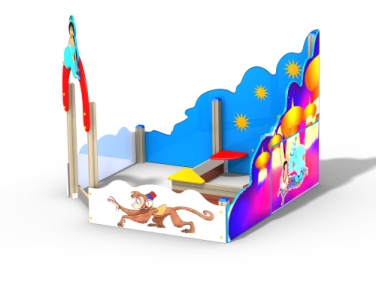 шт.11.Песочный дворикМФ 3.32шт.1Высота  (мм) 2500(± 10мм)1.Песочный дворикМФ 3.32шт.1Длина  (мм)2700(± 10мм)1.Песочный дворикМФ 3.32шт.1Ширина  (мм)2700(± 10мм)1.Песочный дворикМФ 3.32шт.11.Песочный дворикМФ 3.32шт.1Применяемые материалы Применяемые материалы 1.Песочный дворикМФ 3.32шт.1Декоративные  фанерные элементыводостойкая фанера марки ФСФ сорт не ниже 2/2 толщиной не менее 15 мм (± 2мм) все углы фанеры должны быть закругленными, радиус не менее 20 мм, ГОСТ Р 52169-2012.1.Песочный дворикМФ 3.32шт.1СтолбыВ кол-ве 7 шт. клееного деревянного  бруса, сечением не менее 100х100 мм и имеющими скругленный профиль с канавкой  посередине. Сверху столбы должны заканчиваться пластиковой  заглушкой синего цвета в форме четырехгранной усеченной пирамиды.Снизу столбы должны оканчиваться металлическими оцинкованными  подпятниками выполненным из листовой стали толщиной не менее 4 мм и трубы диаметром не менее 42 мм и толщиной стенки 3.5 мм, подпятник должен заканчиваться монтажным круглым фланцем выполненным из стали толщиной не менее 3 мм, которые бетонируются в землю.1.Песочный дворикМФ 3.32шт.1Ограждение по периметруВ кол-ве 8 шт. должно быть выполнено из влагостойкой фанеры марки ФСФ сорт не ниже 2/2 и толщиной не менее 24мм. с художественной росписью в тематике мультфильма Аладдин1.Песочный дворикМФ 3.32шт.1Ограждение по периметру из брусаВ кол-ве 1 шт. должны быть из деревянных брусьев, сечением не менее 1400х140х40 мм. Отшлифованы и покрашены со всех сторон.1.Песочный дворикМФ 3.32шт.1Песочница В кол-ве 1 шт. должны быть из деревянных брусьев, сечением не менее 1400х140х40 мм отшлифованный и покрашенный со всех сторон, крепящихся на уголки выполненными из металла толщиной не менее 4 мм, покрашены полимерной порошковой краской.1.Песочный дворикМФ 3.32шт.1МатериалыКлееный деревянный брус  и деревянные бруски должны быть выполнены из сосновой древесины, подвергнуты специальной обработке и сушке до мебельной влажности 7-10%, тщательно отшлифованы  со всех сторон и покрашены в заводских условиях профессиональными двух компонентными красками. Влагостойкая фанера должна быть  марки ФСФ сорт не ниже 2/2, все торцы фанеры должны быть закругленными, радиус не менее 20мм, ГОСТ Р 52169-2012 и окрашенная двухкомпонентной краской, специально предназначенной для применения на детских площадках, стойкой к сложным погодным условиям, истиранию, устойчивой к воздействию ультрафиолета и влаги. Металл покрашен полимерной порошковой краской. Заглушки пластиковые, цветные. Все метизы оцинкованы.1.Песочный дворикМФ 3.32шт.1ОписаниеПесочный дворик – модульная конструкция из игровых и развивающих элементов с тематикой из мультфильма Аладдин. Конструкция должна быть оборудована аркой, песочницей, ограждением по периметру. Арка с декоративным соединяющим элементом из фанеры толщиной не менее 24мм в виде Жасмин с художественной росписью. Песочница с четырьмя угловыми фанерными накладками-сидениями по углам и декоративным фанерным ограждением по наружному периметру песочницы. Ограждение по периметру выполнено из фанеры толщиной не менее 24 мм. 